Name of Nominee:Address of Nominee:Tel:Reason for Nomination:  (Please continue on an additional page if required)Name of Proposer:Contact number:			Email:Name of Seconder:Contact number:			Email: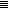 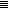 